Информационно-удостоверяющий лист следует оформлять согласно ГОСТ 2.051-2013. «Межгосударственный стандарт. Единая система конструкторской документации. Электронные документы. Общие положения». Примерная форма информационно-удостоверяющего листа приведена ниже:Информационно-удостоверяющий листПояснения к содержанию граф информационно-удостоверяющего листа: - в графе 1 указывается порядковый номер документа в случае подготовки информационно-удостоверяющего листа к нескольким электронным документам. В случае заверения нескольких документов одним информационно-удостоверяющим листом информация о каждом последующем документе подлежит отражению в новой строке; - в графе 2 указывается обозначение электронного документа(ов), который(ые) заверяют данным информационно-удостоверяющим листом; - в графе 3 указывается наименование документа(ов); - в графе 4 указывается версия документа(ов); - в графе 5 указывается номер последнего изменения в документе(ах); - в графе 6 указывается значение контрольной суммы для документа(ов) по алгоритму CRC32 (для подсчета значения контрольной суммы возможно применение специализированных программных средств, например, WinMD5Free, HashTab.exe и других, находящихся в свободном доступе). В случае заверения нескольких документов одним информационно-удостоверяющим листом указываются значения контрольной суммы для  каждого из файлов (в порядке их перечисления согласно графе 1, каждое значение в новой строке); - в графе 7 указывается наименование файла документа. В случае заверения нескольких документов одним информационно-удостоверяющим листом информация о каждом последующем файле подлежит отражению в новой строке в порядке их перечисления согласно графе 1); - в графе 8 указываются дата и время последнего изменения файла(ов); - в графе 9 указывается размер файла(ов) (байт); - в графе 10 указывается характер работы (должность), выполняемой лицом, подписавшим документ, например: «ГИП», «Н.контр.», «Разработал», «Утв.». В случае заверения нескольких документов одним информационно-удостоверяющим листом возможно заполнение рассматриваемой таблицы для каждого файла отдельно; - в графе 11 указываются Фамилии И.О. лиц, подписавших документ(ы); - в графе 12 собственноручно проставляются подписи лиц, фамилии которых указаны в графе 11. Подписи лиц, разработавших данный документ(ы) и ответственных за нормоконтроль, являются обязательными. - в графе 13 указывается дата подписания документа(ов) лицами, фамилии которых указаны в графе 11; - в графе 14 указывается обозначение информационно-удостоверяющего листа; - в графе 15 указывается порядковый номер страницы информационно-удостоверяющего листа; - в графе 16 указывается общее количество страниц в информационно-удостоверяющем листе (указывают только на первой странице). При оформлении информационно-удостоверяющего листа на одной странице графы 15 и 16 не заполняются. Допускается при необходимости добавлять графы и изменять их размеры, а также расположение. Информационно-удостоверяющий лист подлежит сканированию в соответствии с пунктом 6 требований, утвержденных приказом Минстроя России от 12.05.2017 № 783/пр, и заверяется усиленной квалифицированной электронной подписью лица, уполномоченного на представление документов в экспертное учреждение (заявителя). Отсканированные копии информационно-удостоверяющих листов, подписанные усиленной квалифицированной электронной подписью заявителя, подлежат загрузке одновременно с загрузкой документации в соответствующие папки-разделы.Пример выполнения информационно-удостоверяющего листа для одного электронного документа (файла)На фирменном бланке организацииГенеральному директоруООО «ПБ №1»А.Л. ФилоновуИнформационно-удостоверяющий листРасчет контрольной суммы (хэш-суммы)Для расчёта хеш-суммы файла можно использовать программу HashTab.HashTab представляет из себя расширение проводника Windows и плагин для Mac Finder для проверки целостности и подлинности файлов посредством вычисления контрольной суммы. HashTab поддерживает множество алгоритмов хеширования, таких как CRC, MD5, SHA1, SHA2, SHA3/Keccak, RipeMD и Whirlpool.После установки HashTab, кликните правой кнопкой мыши по файлу, выберите «Свойства», и вы увидите новую вкладку «Хеш-суммы файлов». В Mac, выберите «File Hashes». В Mac OS X 10.8 меню «File Hashes» расположено в подменю «More». Окно «Хеш-суммы файлов» отображает все хеши для выбранного файла. 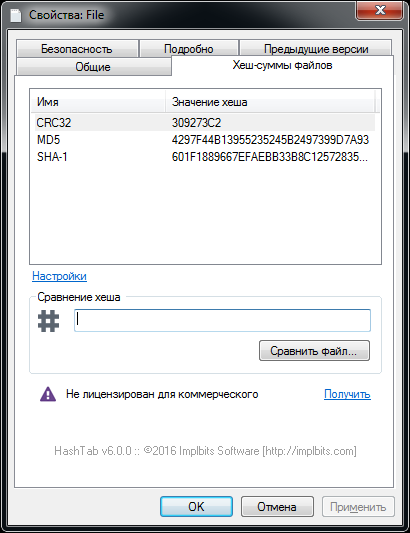 Для копирования «Хеш-суммы» необходимо левой кнопкой мыши щелкнуть по требуемому типу алгоритма (CRC32, MD5 или SHA-1) и выбрать «Скопировать».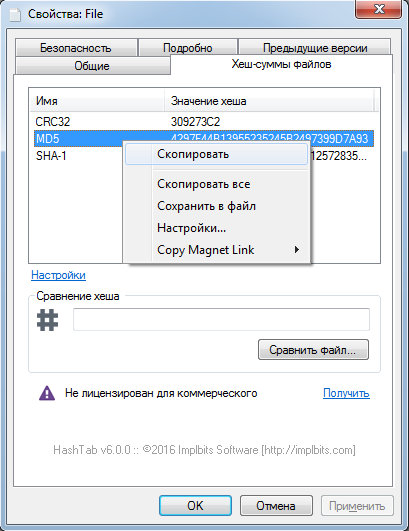 В поле «Алгоритм расчёта» бланка информационно-удостоверяющего листа вписываем выбранный алгоритм расчёта, а скопированное значение «Хеш-суммы» вставляется в поле «Контрольная сумма». Номер п/пОбозначение документа(шифр)Наименование изделия, вид документаВерсияНомер последнего изменения(1)(2)(3)(4)(5)Алгоритм расчётаCRC32Контрольная сумма(6)Наименование файлаДата и время последнего измененияРазмер файла,байт(7)(8)(9)(10)(11)(12)(13)Разработал Иванов И.И.подписьдд.мм.ггГИППетров П.П. подписьдд.мм.ггН.контрольФедоров Ф.Ф. подписьдд.мм.ггУтвердилЕгоров Е.Е. подписьдд.мм.гг2345-ИОС5.1-УЛ(14)Информационно-удостоверяющий листЛистЛистов2345-ИОС5.1-УЛ(14)Информационно-удостоверяющий лист(15)(16)Номер п/пОбозначение документа(шифр)Наименование изделия, вид документаВерсияНомер последнего изменения12345-ИОС5.1Раздел 5 «Сведения об инженерном оборудовании, о сетях инженерно-технического обеспечения, перечень инженерно-технических мероприятий,содержание технологических решенийПодраздел 1 «Система электроснабжения».21Алгоритм расчётаCRC32Контрольная сумма309273С3Наименование файлаДата и время последнего измененияРазмер файла,байтРаздел ПД №5 Подраздел ПД №1 2345-ИОС5.1.pdf18.07.201811:33:441234РазработалИванов И.И.подписьдд.мм.ггГИППетров П.П. подписьдд.мм.ггН.контрольФедоров Ф.Ф. подписьдд.мм.ггУтвердилЕгоров Е.Е. подписьдд.мм.гг2345-ИОС5.1-УЛИнформационно-удостоверяющий листЛистЛистов2345-ИОС5.1-УЛИнформационно-удостоверяющий лист